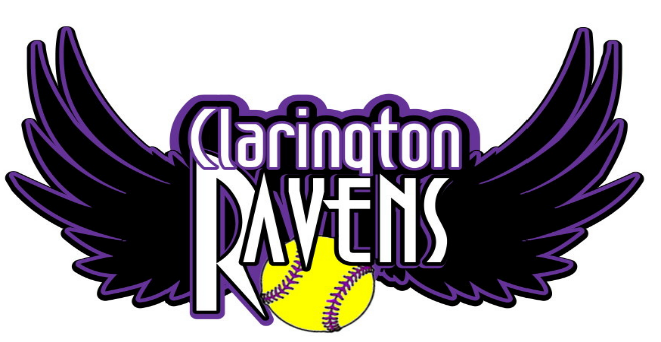 There’s a new team in town!Introducing the Clarington Ravens.We are holding tryouts for our 2018 season.  We are looking for girls born in 2004 and 2005 to join us for our inaugural year.  We have a great coaching team to ensure our girls have a competitive year full of hard work and fun.   Tryouts 6:30pm startSeptember 13, 14, 19, 20Soper Park – Bowmanville133 Simpson Avenue, BowmanvilleCoaching Highlights Field Specialist:  Sommer WestBatting and Catcher Coach:  Tara MowderPitching Coach:  Kendra MedwedchukHead Coaches:  To be announced. ** please come 15 mins early to register.   Check us out on facebook or email us at:  clarington.ravens@gmail.com